Nummer:BETRIEBSANWEISUNGgem. § 14 GefStoffV.Betrieb:Datum:Bearbeiter:Verantwortlicher:Arbeitsbereich:Arbeitsplatz / Tätigkeit:GEFAHRSTOFFBEZEICHNUNGPRIMA SAN OXYGefahrauslöser:Wasserstoffperoxid-LösungGEFAHREN FÜR MENSCH UND UMWELTGefahrGesundheitsschädlich bei Verschlucken. Verursacht Hautreizungen. Verursacht schwere Augenschäden. Kann die Atemwege reizen.pH-Wert beachten.SCHUTZMASSNAHMEN UND VERHALTENSREGELNTechnische und organisatorische Schutzmaßnahmen zur Verhütung einer Exposition:Gegebenenfalls: Örtliche Absauganlage einschalten. Verschmutzte Flächen sofort säubern. Augenwaschstation undSicherheitsdusche sollten sich in der Nähe des Verarbeitungsbereichs befinden. Augen- und Hautkontakt sowie Inhalationvermeiden. Vor den Pausen und bei Arbeitsende Hände waschen. Ggf. Rutschgefahr beachten. Ggf. explosionsgeschützteGeräte/Werkzeuge verwenden. Ggf. Maßnahmen gegen elektrostatische Aufladung treffen. Behälter mit Vorsicht öffnen undhandhaben. Verunreinigung des Produktes mit Fremdstoffen sorgfältig vermeiden. Von Schmutz, Rost, Alkalien, Säurenund Beschleunigern fernhalten. Restmengen nicht in die Aufbewahrungsgefässe zurückgeben. Vor Sonneneinstrahlungsowie Wärmeeinwirkung schützen. Nicht zusammen mit Lösungsmittel lagern. Kontakt mit anderen Chemikalien meiden.Hygienevorschriften:Bei der Arbeit nicht essen, trinken, rauchen. Augen- und Hautkontakt sowie Inhalation vermeiden.Persönliche Schutzausrüstung:Schutzbrille dichtschließend mit Seitenschildern (EN 166). Gegebenenfalls: Bei Dampfbildung geeignetes Atemschutzgerätanlegen. Schutzhandschuhe aus Nitril (EN 374). Schutzhandschuhe aus Butylkautschuk (EN 374).Beschränkungen für Beschäftigte:Nationale Verordnungen/Gesetze zum Jugendarbeitsschutz beachten (insb. die nationale Implementierung der Richtlinie94/33/EG)! Mutterschutzgesetz - MuSchG beachten (Deutschland).VERHALTEN IM GEFAHRFALLFeuerlöschmittel: Wassersprühstrahl/alkoholbest. Schaum/CO2/Trockenlöschmittel. Keinen Wasservollstrahl benutzen.Keine organischen Stoffe verwenden. Aufsaug- und Bindemittel, Neutralisationsmittel: Mit flüssigkeitsbindendemMaterial (z.B. Universalbindemittel, Sand, Kieselgur, Sägemehl) aufnehmen und gem. Abschnitt 13 entsorgen.Zusätzliche technische Schutzmaßnahmen und persönliche Schutzausrüstung: Zündquellen entfernen, nichtrauchen. Augen- und Hautkontakt sowie Inhalation vermeiden. Ggf. Maßnahmen zum Explosionsschutz treffen.Gefährdete Behälter mit Wasser kühlen. Notwendige Maßnahmen gegen Umweltgefährdungen: Nicht in dieNOTRUF:Kanalisation gelangen lassen. Eindringen in das Oberflächen- sowie Grundwasser als auch in den Boden vermeiden.ERSTE HILFEAugenkontakt: Auge sofort mindestens 10 Min. mit viel Wasser spülen, Augenlider dabei gut offen halten. AugenärztlicheNachkontrolle. Hautkontakt: Mit viel Wasser und Seife gründlich waschen, verunreinigte, getränkte Kleidungsstückeunverzüglich entfernen, bei Hautreizung (Rötung etc.), Arzt konsultieren. Einatmen: Person Frischluft zuführen und jenach Symptomatik Arzt konsultieren. Verschlucken: Mund gründlich mit Wasser spülen. Mäßig Wasser zu trinken geben.Kein Erbrechen herbeiführen. Bei Verschlucken sofort ärztlichen Rat einholen und Verpackung oder Etikett vorzeigen.NOTRUF:Ersthelfer:Erste Hilfe Einrichtungen:SACHGERECHTE ENTSORGUNGMit Tüchern und Universalbindemittel gründlich aufnehmen und Boden reinigen. Getränkte verunreinigte Putzlappen, Papier oderanderes organisches Material stellt eine Brandgefahr dar und muss kontrolliert gesammelt und entsorgt werden.Entsorgungsbehälter / Sammelstelle:Unterschrift Verantwortlicher: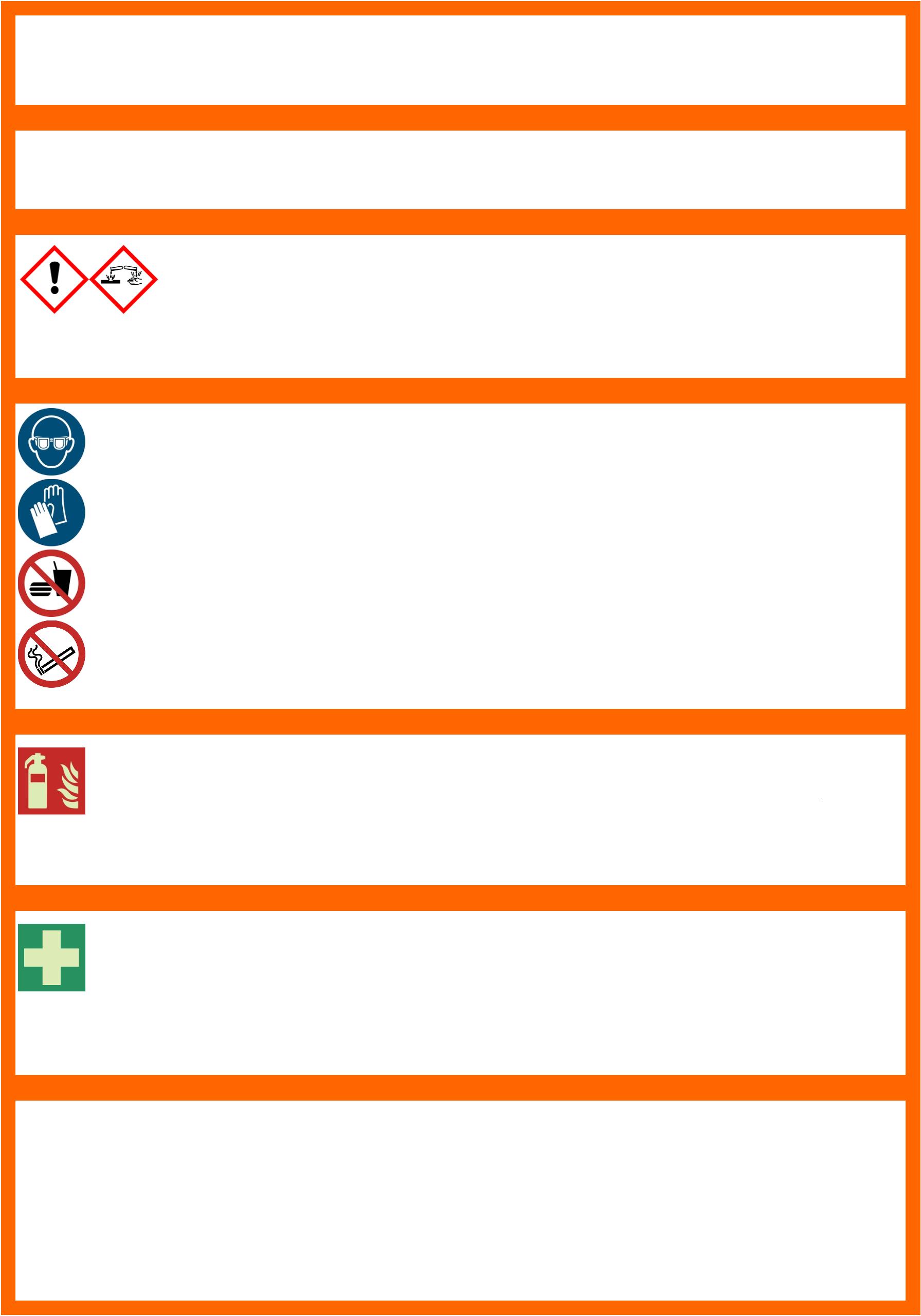 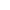 